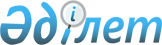 Кейбір мемлекеттік мекемелерді қайта ұйымдастыру туралыАтырау облысы әкімдігінің 2021 жылғы 13 қыркүйекте № 209 қаулысы
      Қазақстан Республикасының Азаматтық кодексінің 45, 46-баптарына, Қазақстан Республикасының "Қазақстан Республикасындағы жергілікті мемлекеттік басқару және өзін-өзі басқару туралы" Заңының 27, 37-баптарына, Қазақстан Республикасының "Мемлекеттік мүлік туралы" Заңының 130-бабына сәйкес Атырау облысы әкімдігі ҚАУЛЫ ЕТЕДІ:
      1. "Атырау облысы Ауыл шаруашылығы басқармасы" мемлекеттік мекемесі (бұдан әрі - Мекеме) оған "Атырау облысы Ветеринария басқармасы" мемлекеттік мекемесін қосу жолымен қайта ұйымдастырылсын.
      2. Алынып тасталды - Атырау облысы әкімдігінің 31.10.2023 № 212 қаулысымен (алғашқы ресми жарияланған күннен бастап қолданысқа енгізіледі).


      3. Осы қаулының 2-қосымшасына сәйкес кәсіпорындардың атаулары өзгертілсін және мемлекеттік қайта тіркеуден өткізілсін.
      4. Осы қаулының 3-қосымшасына сәйкес өткізу актісі бекітілсін.
      5. "Атырау облысы Қаржы басқармасы" мемлекеттік мекемесіне заңнамада белгіленген тәртіппен осы қаулының 2-қосымшасында атаулары өзгертілген мемлекеттік мекемелердің жарғыларын бекітуге және өзгерістер мен толықтырулар енгізуге өкілеттік берілсін.
      6. Алынып тасталды - Атырау облысы әкімдігінің 31.10.2023 № 212 қаулысымен (алғашқы ресми жарияланған күннен бастап қолданысқа енгізіледі).


      7. Атырау облысы әкімдігінің 2018 жылғы 6 сәуірдегі №71 "Атырау облысы Ауыл шаруашылығы және ветеринария басқармасы" мемлекеттік мекемесін қайта ұйымдастыру туралы" қаулысының 2, 3-тармақтарының 1), 2) тармақшаларының және Атырау облысы әкімдігінің 2020 жылғы 21 сәуірдегі № 60 "Атырау облысы әкімдігінің 2018 жылғы 6 сәуірдегі № 71 "Атырау облысы Ауыл шаруашылығы және ветеринария басқармасы" мемлекеттік мекемесін қайта ұйымдастыру туралы" қаулысына өзгерістер мен толықтырулар енгізу туралы" қаулысының күші жойылсын.
      8. "Атырау облысы Ауыл шаруашылығы басқармасы" және "Атырау облысы Ветеринария басқармасы" мемлекеттік мекемелері заңнамада белгіленген тәртіппен осы қаулыдан туындайтын шараларды алсын.
      9. Осы қаулының орындалуын бақылау Атырау облысы әкімінің орынбасары Қ.Е. Нұрлыбаевқа жүктелсін.
      10. Осы қаулы қол қойылған күнінен бастап күшіне енеді. "Атырау облысы Ауыл шаруашылығы басқармасы" мемлекеттік мекемесі туралы ереже
      Ескерту. 1-қосымша алынып тасталды - Атырау облысы әкімдігінің 31.10.2023 № 212 қаулысымен (алғашқы ресми жарияланған күннен бастап қолданысқа енгізіледі). Қайта аталатын кәсіпорындардың тізбесі Өткізу актісі
      1. Осы актімен Қазақстан Республикасының Азаматтық кодексінің 46, 47-баптарына сәйкес "Атырау облысы Ветеринария басқармасы" мемлекеттік мекемесінен құқықтық мирасқорлық бойынша барлық құқықтары мен міндеттемелердің "Атырау облысы Ауыл шаруашылығы басқармасы" мемлекеттік мекемесіне берілуін растаймыз.
      2. Қосу жолымен қайта ұйымдастырылған "Атырау облысы Ауыл шаруашылығы басқармасы" мемлекеттік мекемесіне, сондай-ақ 2021 жылғы 23 тамыздағы жағдай бойынша активтер мен пассивтер беріледі:
      "Атырау облысы Ветеринария басқармасы" мемлекеттік мекемесі теңгерімінен "Атырау облысы Ауыл шаруашылығы басқармасы" мемлекеттік мекемесі теңгеріміне тапсырылатын жабдықтар ТІЗІМІ
      Тапсырды:
      "Атырау облысы Ветеринария басқармасы" мемлекеттік мекемесі
      Басқарма басшы: __________________ А.С.Айтқалиев
      Бас маман-есепші: ________________ А.М.Шайхиев
      Қабылдады:
      "Атырау облысы Ауыл шаруашылығы басқармасы" мемлекеттік мекемесі
      Басқарма басшысының м.а.: __________________ Т.Б.Әміров
      Бөлім басшысы: ________________ А.М.Сұлтанғалиева
					© 2012. Қазақстан Республикасы Әділет министрлігінің «Қазақстан Республикасының Заңнама және құқықтық ақпарат институты» ШЖҚ РМК
				
      Облыс әкімі

М. Досмұхамбетов
Атырау облысы әкімдігінің
2021 жылғы 13 қыркүйектегі № 209 қаулысына 1-қосымшаАтырау облысы әкімдігінің2021 жылғы 13 қыркүйектегі
№ 209 қаулысымен бекітілгенАтырау облысы әкімдігінің 
2021 жылғы 13 қыркүйектегі 
№ 209 қаулысына 2-қосымша
№
Кәсіпорындардың қазіргі атауы
Кәсіпорындардың өзгертілген атауы
1
"Атырау облысы Ветеринария басқармасының Атырау қалалық ветеринариялық стансасы" шаруашылық жүргізу құқығындағы коммуналдық мемлекеттік кәсіпорны
"Атырау облысы Ауыл шаруашылығы басқармасының Атырау қалалық ветеринариялық стансасы" шаруашылық жүргізу құқығындағы коммуналдық мемлекеттік кәсіпорны
2
"Атырау облысы Ветеринария басқармасының Жылыой аудандық ветеринариялық стансасы" шаруашылық жүргізу құқығындағы коммуналдық мемлекеттік кәсіпорны
"Атырау облысы Ауыл шаруашылығы басқармасының Жылыой аудандық ветеринариялық стансасы" шаруашылық жүргізу құқығындағы коммуналдық мемлекеттік кәсіпорны
3
"Атырау облысы Ветеринария басқармасының Индер аудандық ветеринариялық стансасы" шаруашылық жүргізу құқығындағы коммуналдық мемлекеттік кәсіпорны
"Атырау облысы Ауыл шаруашылығы басқармасының Индер аудандық ветеринариялық стансасы" шаруашылық жүргізу құқығындағы коммуналдық мемлекеттік кәсіпорны
4
"Атырау облысы Ветеринария басқармасының Исатай аудандық ветеринариялық стансасы" шаруашылық жүргізу құқығындағы коммуналдық мемлекеттік кәсіпорны
"Атырау облысы Ауыл шаруашылығы басқармасының Исатай аудандық ветеринариялық стансасы" шаруашылық жүргізу құқығындағы коммуналдық мемлекеттік кәсіпорны
5
"Атырау облысы Ветеринария басқармасының Құрманғазы аудандық ветеринариялық стансасы" шаруашылық жүргізу құқығындағы коммуналдық мемлекеттік кәсіпорны
"Атырау облысы Ауыл шаруашылығы басқармасының Құрманғазы аудандық ветеринариялық стансасы" шаруашылық жүргізу құқығындағы коммуналдық мемлекеттік кәсіпорны
6
"Атырау облысы Ветеринария басқармасының Қызылқоға аудандық ветеринариялық стансасы" шаруашылық жүргізу құқығындағы коммуналдық мемлекеттік кәсіпорны
"Атырау облысы Ауыл шаруашылығы басқармасының Қызылқоға аудандық ветеринариялық стансасы" шаруашылық жүргізу құқығындағы коммуналдық мемлекеттік кәсіпорны
7
"Атырау облысы Ветеринария басқармасының Мақат аудандық ветеринариялық стансасы" шаруашылық жүргізу құқығындағы коммуналдық мемлекеттік кәсіпорны
"Атырау облысы Ауыл шаруашылығы басқармасының Мақат аудандық ветеринариялық стансасы" шаруашылық жүргізу құқығындағы коммуналдық мемлекеттік кәсіпорны
8
"Атырау облысы Ветеринария басқармасының "Махамбет аудандық ветеринариялық стансасы" шаруашылық жүргізу құқығындағы коммуналдық мемлекеттік кәсіпорны
"Атырау облысы Ауыл шаруашылығы басқармасының Махамбет аудандық ветеринариялық стансасы" шаруашылық жүргізу құқығындағы коммуналдық мемлекеттік кәсіпорныАтырау облысы әкімдігінің
2021 жылғы 13 қыркүйектегі
№ 209 қаулысына 3-қосымшаАтырау облысы әкімдігінің
2021 жылғы 13 қыркүйектегі
№ 209 қаулысымен бекітілген
Активтер
Сомасы (мың.теңге)
І.Қысқа мерзімді активтер
 Ақшалай қаражаттар
010
1 034 650,0
 Қысқа мерзімді қаржылық инвестициялар
011
 Қысқа мерзімді
012
 Қорлар
013
981,7
 Ағымдағы салық активтері
014
 Сатуға арналған ұзақ мерзімді активтер 
015
Басқа да қысқа мерзімді активтер
016
Қысқа мерзімді активтер жиынтығы
100
1 035 631,7
ІІ.Ұзақ мерзімді активтер
Ұзақ мерзімді қаржы инвестициялар
020
Ұзақ мерзімді дебиторлық берешек
021
Үлестік қатысу тәсілімен ескерілетін инвестициялар
022
Инвестициялық жылжымайтын мүлік 
023
Негізгі қаражаттар
024
22 933,2
Биологиялық активтер
025
Барлау және бағалау активтері
026
Материалдық емес активтер
027
1 770,0
Кейінге қалдырылған салық активтері
028
Басқа да ұзақ мерзімді активтер
029
Ұзақ мерзімді активтер жиынтығы
200
24 703,2
Теңгерім (стр.100+стр.200)
1 060 334,9
ІІІ.Қысқа мерзімді міндеттемелер
Қысқа мерзімді қаржылық міндеттемелер
030
Салықтар бойынша міндеттемелер
031
Басқа да міндетті және еркін төлемдер бойынша міндеттемелер
032
Қысқа мерзімді кредиторлық берешектер
033
0,0
Қысқа мерзімді бағалау міндеттемелері
034
Басқа да қысқа мерзімді міндеттемелер
035
Қысқа мерзімді міндеттемелер жиынтығы
300
0,0
ІV. Ұзақ мерзімді міндеттемелер
Ұзақ мерзімді қаржылық міндеттемелер
040
Ұзақ мерзімді кредиторлық берешек
041
Ұзақ мерзімді бағалау міндеттемелері
042
Кейінге қалдырылған салықтық міндеттемелері
043
Басқа да ұзақ мерзімді міндеттемелер
044
Ұзақ мерзімді міндеттемелер жиынтығы
400
V.Капитал
Жарғылық капитал
050
Төленбеген капитал
051
Сатып алынған меншікті үлестік құралдар
052
Эмиссиялық табыс
053
Резервтер 
054
Бөлінбеген пайда (өтелмеген шығын)
055
Пайда жиынтығы (залал жиынтығы)
056
Жинақталған қаржылық нәтиже
412
0,0
Таза активтер/капитал жиыны
500
0,0
Теңгерім (стр.100+ стр.200)
1 060 334,9(2021 жылғы 23 тамызға)
"Атырау облысы Ветеринария басқармасы" мемлекеттік мекемесі
"Атырау облысы Ветеринария басқармасы" мемлекеттік мекемесі
Активтер
Ғимараттар
0
Машиналар мен жабдықтар
62
Аспаптар, өндірістік және шаруашылық мүкәммалы
56
Көлік құралдары 
1
Өзге негізгі құралдар
2
Материалдық емес активтер
6
Барлық активтер
127
Материалдар мен өнімдер (теңге)
Шаруашылық тауарлары
236,3
Отын, жанар-жағармай (ЖЖМ)
335,8
Басқа да материалдар 
409,6
Барлық материалдар мен өнімдер 
981,7